SIA „Zelta cipars”, reģ. nr. 42403040225, ELFLA projekta Nr. 17-01-AL34-A019.2101-000007 ietvaros ir izbūvējusi  tenisa laukumu pēc adreses:  Zvirgzdenes iela 10, Ludzā, iegādājusies tenisa treniņu mašīnu un tenisa bumbiņu savācējmašīnu.  Kontaktinformācija: T: +371 26316362, e pasts: zeltacipars@inbox.lvMērķis: Attīstīt un paplašināt saimniecisko darbību, kas paaugstinās lauku iedzīvotāju dzīves kvalitāti un veicinās vietējās teritorijas ekonomisko attīstību.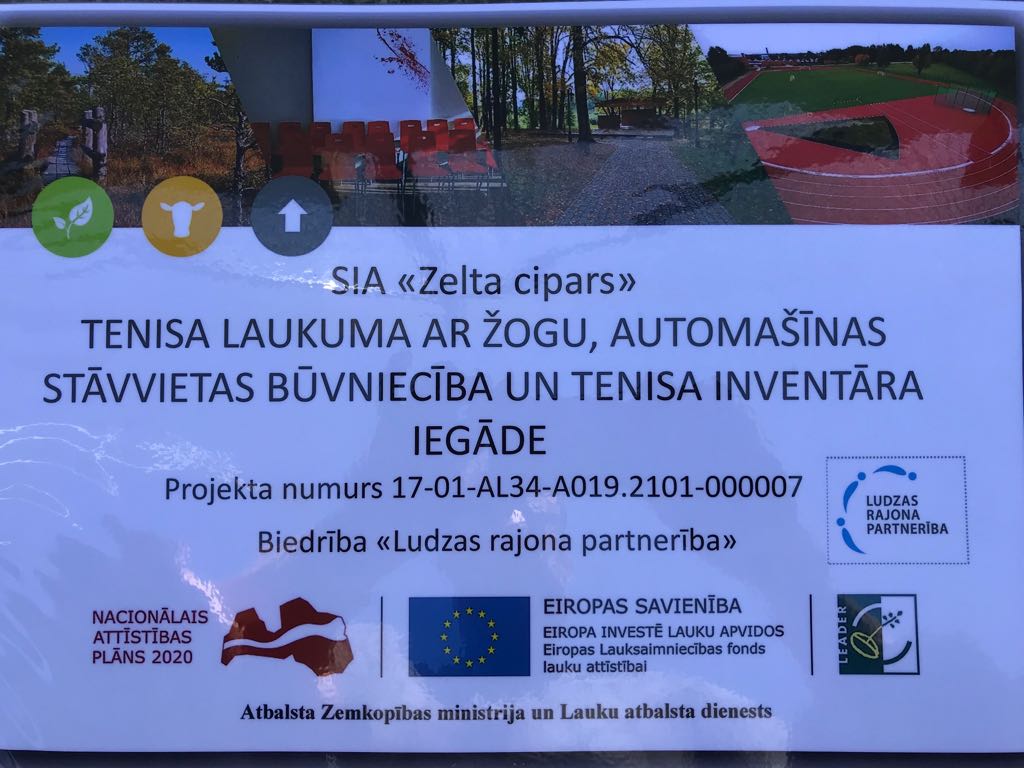 